#3LITHIUMLi3	6.94OORSPRONGBATTERIJENZACHT METAALWaterstof, helium en lithium waren  de  enige drie elementen die tijdens de oerknal werden  geproduceerd..Lithium-ion batterijen worden gebruikt als   stroombron voor onze mobiele telefoons en laptops.Lithium en de andere metalen in groep 1 zijn zo zacht dat ze met een mes gesneden kunnen worden..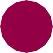 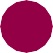 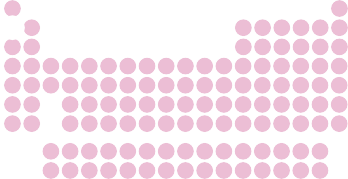 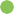 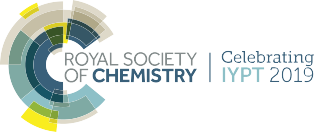 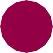 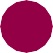 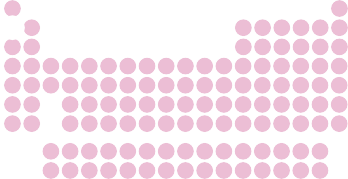 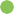 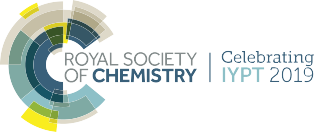 Ci	©	#IYPT2019